10th Anniversary of the Clinical AAC Research Conference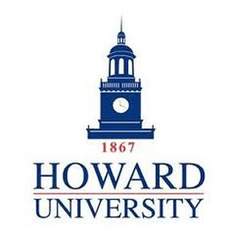 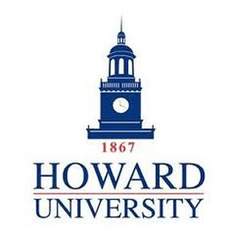 CAAC 2017 PROGRAM*Friday October 138:00	Registration and Coffee  9:00	Welcome & Overview of Research Issues – Howard University Administrators with opening remarks 9:30	Keynote Address: Dr. Lana Shekim, NIDCD, National Institutes of Health10:30	Special Presentation: Dr. Stephen Bauer, Program Officer at the US National Institute on Disability, Independent Living, and Rehabilitation Research (NIDILRR)11:00	Panel on AAC Research: Dr. Stephen Bauer, NIDILRR, James Brinton, LC Technologies, Dr. Valencia Perry, Howard University and Dr.  Ty Ridenour, RIT12:30	LUNCH 1:30	Meaning-making in interactions between users of AAC and their communication partners: Exploring core concepts of a new scale: E. Alant, Indiana University2:00	Changes in Persons with chronic anomic aphasia:  R. Steele, Lingraphica2:30	Identifying the relative importance of motor planning:  F. Loncke, University of Virginia3:00	Results of word learning intervention…: S-H. Chen, State University of NY-Fredonia3:30	Poster Session & Reception Using a developmental language model in evaluating the usefulness of a Filipino manual communication board with core vocabulary:  E. Chua, University of the Philippines ManilaA Common Descriptor and Evidence Framework for BCI for AAC:  J. Huggins, University of MichiganTele-AAC: the past, present and future of remote AAC services:  L. Edwards-Gaither, Howard UniversityTowards Standards in AAC Data Logging and a Data Repository:  S-H. Chen, University of New York-Fredonia5:00-7:00 	Short Course on Mixed Model Trajectory Analysis:  Dr. Ty RidenourSaturday October 149:30	Registration and coffee – Building does not open until 9:30 am10:00	Research and AAC Speakers:  C. Klein, USSAAC President 2013-2016 10:30	Assessing stimulability of free morphemes..: T. Kovacs, University of Pittsburgh 11:00	Tactile Talk:  J. Nygard, Attainment Co. 11:30	Living in Group Homes: O, Harris, Howard University	12:00	Reflections on the search for an appropriate vocabulary…:  F. Loncke, University of Virginia12:30	Wrap up discussion, Awards and ClosingVISIT WASHINGTON DC*Program indicates first authors only.